ПАСПОРТ ________мунипального образования «Чародинский район»____(наименование городского округа, муниципального района (соответственно)Официальные символы.Сведения о наличии в муниципальном образовании собственных официальных символов – герба и гимна. Описание и сведения о государственной регистрации символов.ОПИСАНИЕ
герба МО «Чародинский район»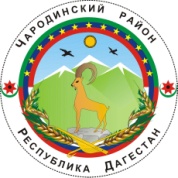 Герб муниципального образования «Чародинский район» (далее Герб района) является официальным символом Чародинского района. Герб района представляет собой круглый геральдический щит белого цвета, в центральной части которого изображен тур-символ грациозности и независимости с незапамятных времен, ставший символом района. Над ним помещены изображения золотого диска солнца, окаймленного спиральным орнаментом, и орлы, парящие высоко в чистом небе, символизируя стремление чародинцев к высоким и благородным идеалом, чистым помыслам, миру и процветанию. Три белые вершины гор, над которыми парят орлы, символизируют трех народностей, живущих в районе- аварцев, лакцев и арчинцев. Трехцветная радуга, обрамляющая центральную часть герба, символизирует трехцветные флаги Российской Федерации и Республики Дагестан. Тринадцать красных звезд на радуге символизирует тринадцать муниципальных образований сельских поселений.У основания щита расположены:- четыре колоса из 52 зерен – это символ четырех долин (къарахъ, кьесер, мук-ракь, рис-г1ор), с расположенными там 52 населенными пунктами;-  пандур – символ певческого таланта чародинцев; - чабанская палка – символ трудолюбия нашего народа.Историко-географическая справка.Дата образования Чародинского района -   3 июля 1929 года.  4-я сессия ЦИК ДАССР 6 созыва 22.11.28 года утвердила деление территории Дагестана на 26 кантонов (13-й кантон – территория нынешнего Чародинского района).  Позже, постановлением президиума ВЦИК от 03.06.29 года было утверждено деление автономной Дагестанской социалистической Советской Республики на 26 районов. Это решение президиума утвердил ВЦИК 3 июля 1929 года. С этой даты начинается история Чародинского района. В состав района, кроме ныне существующих (13) администраций (сельсоветов) входили еще Бухтинский, Гидибский, Кучрабский, Мох1обский, Моксобский, Мошобский, Ритлябский, Сачадинский, Тлярошский, Цемерский, Ценебский, Цулдинский советы. Всего 23 сельсовета и 63 населенных пунктов. Проживало на территории района 15032 чел.   Районным центром было с. Чарада.   В экономической характеристике района от 1926г. говорилось:«Район ячменно-луговой, скотоводческий с преобладанием крупного рогатого (1,4 к 1), молочно-мясного направления.    Муниципальное образования «Чародинский район» расположен в высокогорной части Центрального Дагестана в бассейне реки Кара — Койсу .    Район граничит на юго-западе и западе с Тляратинским и Шамильским районами, с Тляратинским протяжённость границы-50,7 км и с Шамильским  — 27,3 км по гребню Нукатлинского хребта.    С севера и севера-востока район граничит с Гунибским и с Лакским районами, протяжённость границ с Гунибским — 34,7 км и с Лакским — 29,4 км.    На юго-востоке район граничит с Рутульским районом. Граница проходит по гребню Дюльтидагского хребта протяжённостью 15,8 км.    Территория района имеет протяжённость в длину с севера на юг 50-55 км, в ширину с востока на запад 20-25 км.    Районный центр село Цуриб удалён от столицы Республики Дагестан на расстояние 170 километров.Общая площадь района – 115680 га (1156 кв. км.)В том числе находящиеся:— в федеральной собственности – 7425 га.— в республиканской собственности – 4087 га.— в муниципальной собственности – 104168 га.В районе проживают:                аварцы – 13051 ч.(88,2%),                  арчинцы – 1547 (10,4%)                лакцы       – 198 (1,4%)каждый из этих этносов имеет свой язык – аварский, арчинский, лакскийПриродные ресурсыСогласно природному районированию Республики Дагестан территория муниципального образования «Чародинский район» относится к горной зоне. Несмотря на сравнительно небольшую площадь муниципального образования, ее климат, почвенный покров и растительность отличается разнообразием. Преобладающий рельеф местности высокогорье. Климат в районе умеренно холодный, с более или менее выраженной континентальностью. Почвы на территории района преобладают горно – луговые и горнолесные, а по долинам рек аллювиальные.  Сельскохозяйственные земли расположены в основном в горах - разнотравно-злаковые и пастбища.Территория лесного массива составляет 7430 га. По территории муниципального образования протекает река Кара-Койсу (Ойс-ор, Тлейсерух), правый приток реки Аварское Койсу.  Река Кара-Койсу берёт начало на склонах хребта Дюльты-Даг в 0,9 км северо-западнее перевала Халахуркац. Протекая в северо-восточном направлении, она впадает с правого берега в реку Аварское Койсу на расстоянии 37 км от устья. В верхнем течении, до с. Ритляб, носит название Ойс-ор, ниже, до впадения реки Рисор - Тлейсерух.Территория  115680 га•	земли сельскохозяйственного назначения -107356 га•	земли лесного фонда -7430 газемли водного фонда - 0 газемли запаса - 0 газемли поселений - 659 газемли промышленности, транспорта и иного назначения - 235 га, в том числе:земли промышленности _____газемли транспорта ______га из них:автомобильные дороги - 204 газемли, находящиеся под постройками _______газемли, находящиеся под дорогами ______габолота _____ гапрочие земли ______ гаПриродно-климатические и экономические условия позволяют полностью обеспечить потребности населения муниципального образования животноводческими продуктами мясо-молочного направления.На 1 января 2019 года в районе насчитывалось, независимо от форм собственности, более 130 тысяч голов мелкого рогатого скота и более 14 тысяч голов крупного рогатого скота.Объем валовой продукции АПК в 2018 году достиг более 897,7 миллионов рублей, что на 14,3% больше 2017 года. В системе агропромышленного комплекса района занято более 7250 человек, производство продукции на душу населения в 2018 году составило 69197 рублей.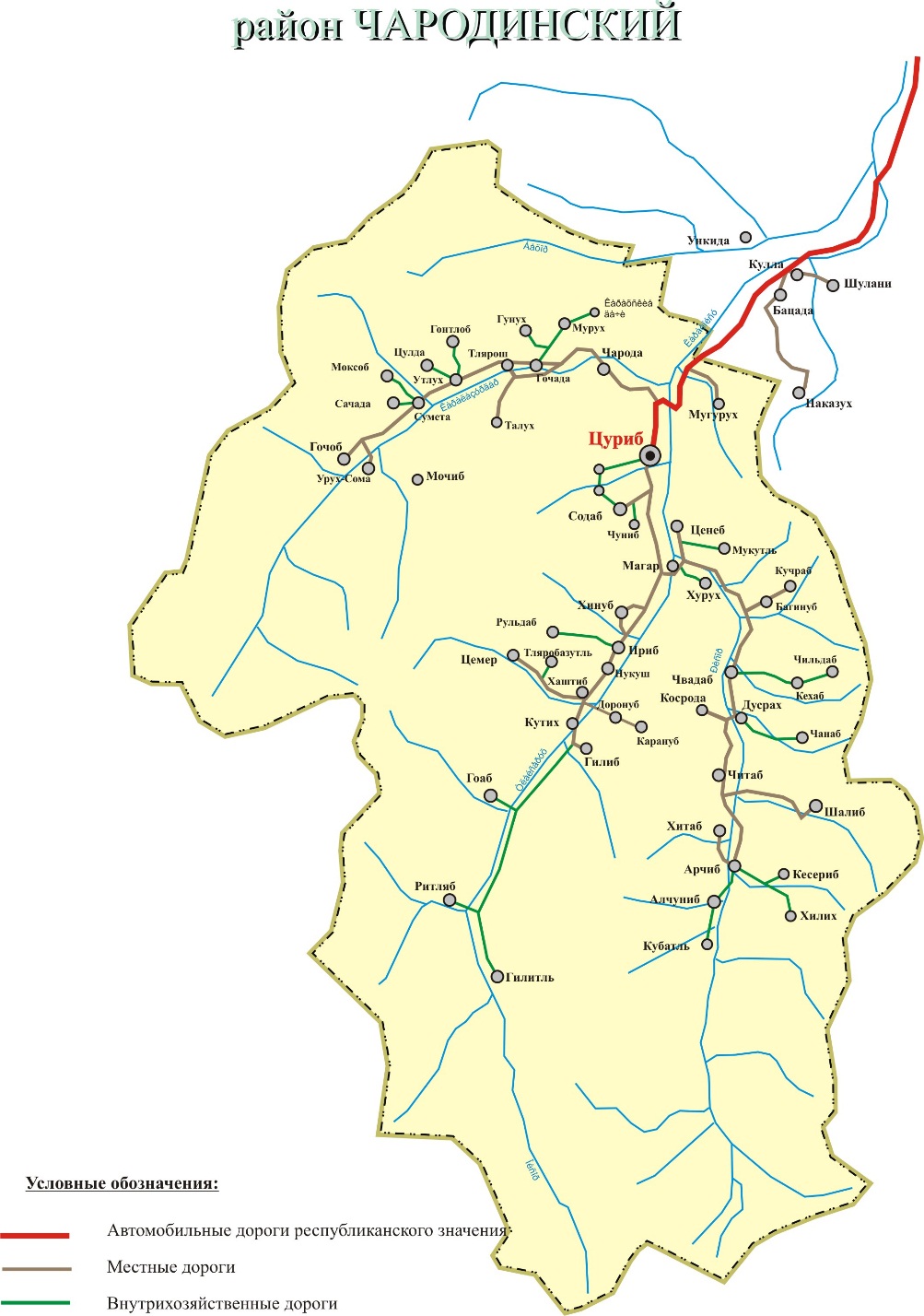 Карта территории.Карта с графическим изображением установленных границ и указанием всех населенных пунктов, расположенных на его территории (с приложением электронного вида).Административно-территориальное устройство.Центром муниципального образования является Цуриб.Площадь территории муниципального образования составляет 115680 га (1156 км2).Численность населения муниципального образования составляет 15 054 человек.Центр муниципального образования расположен в 170 км от регионального центра.В состав муниципального образования входит 13 сельских поселений.На территории муниципального образования находится 52 населенных пунктов.Органы местного самоуправления. Адрес местонахождения представительного органа: ул. Ибрагима Садулаева 3, с. Цуриб, Чародинский район Республика Дагестан, телефон:8 (963) 410-35-35.
Руководитель представительного органа муниципального образования.Хизриев Абдула Магомедович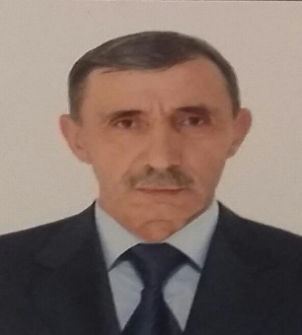 	Должность: Председатель Собрания депутатов МО «Чародинский ппппппппппппппппп район»  Дата рождения: 17 сентября 1960  Место рождения: с. Чарода Чародинского района Республики ппппппппп        пппппппп Дагестан Образование:      высшее                                 -1989г., Новосибирский институт советской кооперативной торговли                                 Специальность: «Экономика и управление торговли» Государственные награды:               Ведомственная «За добросовестный труд в  Потребкооперации                                   России» Партийная принадлежность:  Партия «Единая Россия» Семейное положение: женат, трое детейТрудовая деятельность       1979-1981          служба в рядах Советской Армии       1981-1983          товаровед-инвентаризатор       1983-1984          экономист по труду в Чародинском рай ПО       1984-1986          старший товаровед в Чародинском рай ПО       1986-1988          заместитель председателя по торговле        1988-2005          заведующим магазина        2005-2015          председатель правления Чародинского рай ПО      декабрь 2015      председатель Собрания депутатов МО «Чародинский район» Партийный состав представительного органа.Структура представительного органаГлава муниципального образования.Магомедов Мухидин Абдулвагабович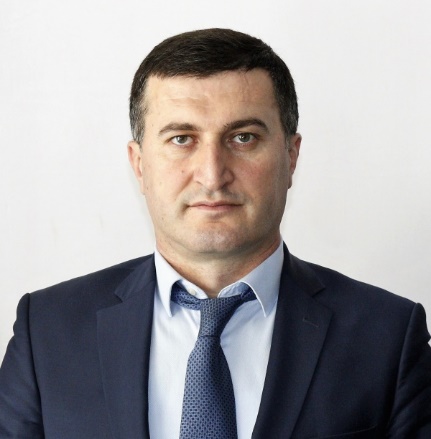 Должность: Глава администрации муниципального образования «Чародинский район»Дата рождения: 06 мая 1972 г.Место рождения: с. Цуриб Чародинского района РДОбразование:  высшее - 2004 г. Ростовский юридический институт МВД России Квалификация- Юрист, по специальности «Юриспруденция»  - 2017 г. магистратуру ФГБОУ ВО «Дагестанский государственный технический университет                             Квалификация – «Государственное и муниципальное управление»    Партийная     принадлежность:    Партия  «Единая Россия», секретарь Чародинского местного                                                отделения ВПП «Единая Россия»    Семейное положение: женат, двое детейТрудовая деятельность         1992-1996 гг.         снабженец АО закрытого типа концерна «Ириб»          1997- 2014 гг.         служба в органах внутренних дел          2014- 2015 гг         первый заместитель Главы администрации МО                                          «Чародинский район»          с 03.02.2015 г. по 01.12.2015 г. - временно исполняющий обязанности главы                                              Администрации МО «Чародинский район».           С 1декабря 2015 г   Глава муниципального образования «Чародинский район»               Контактные данные:      e-mail: muxidin.magomedov@yandex.ru          телефон: 8(8722) 55-36-23Структура администрации:Структурная схема администрации муниципального образования «Чародинский район» утверждена решением Собрания депутатов МО «Чародинский район» от 25.12.2018 г.№04Адрес местонахождения администрации муниципального образования, пл.И.Шамиля 1, с.Цуриб, Чародинский район, 368450, тел. 8(8722) 55-36-24, 55-36-27           e- mail: charodarayon@e-dag.ruУтвержденарешением Собрания депутатовМО «Чародинский район»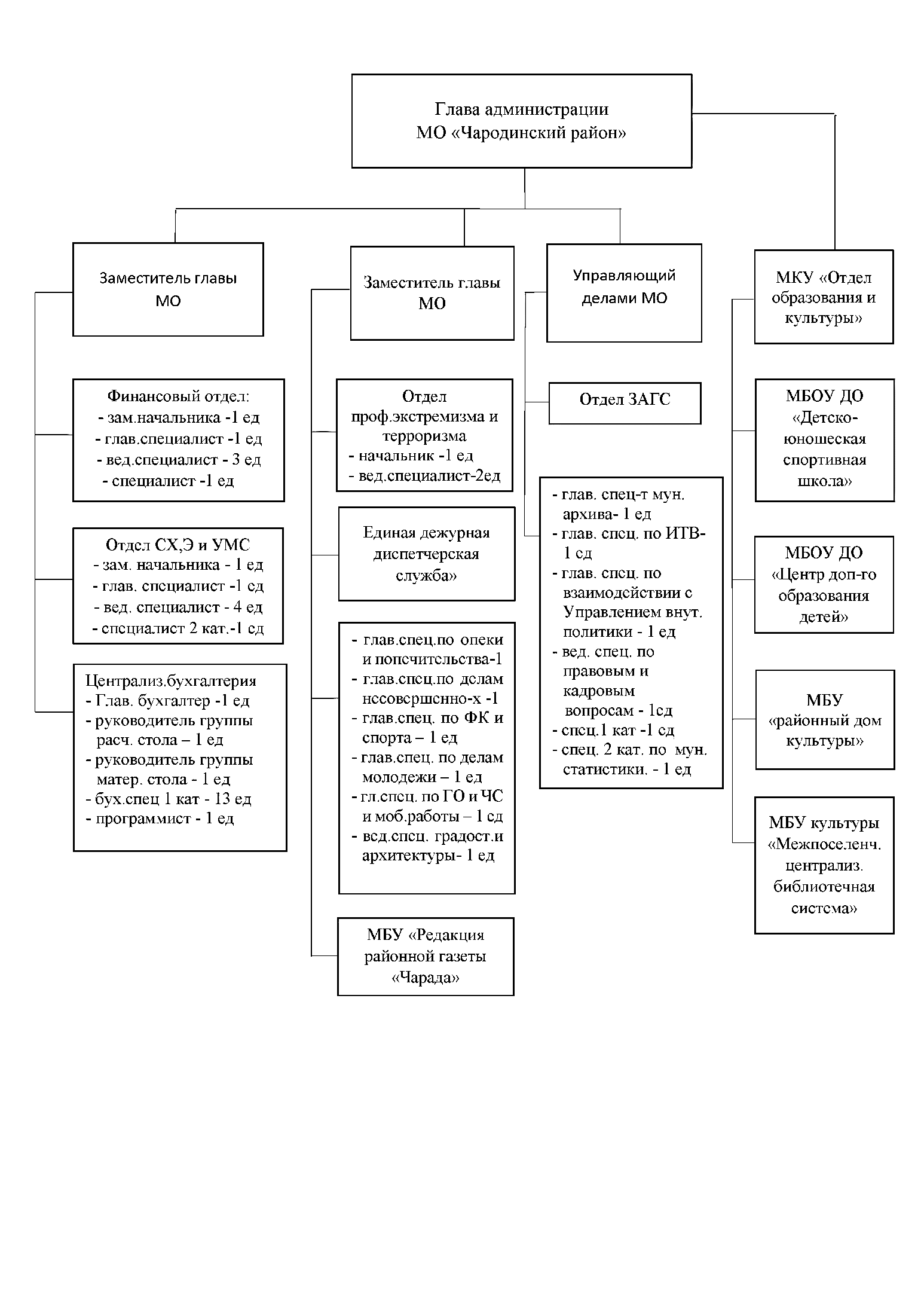 Глава контрольного органа.Магомедов Махмуд Тажудинович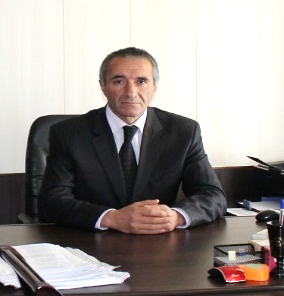 Должность: Председатель контрольно-счетной палаты        муниципального   образования  «Чародинский район»       Дата рождения: 26 сентября 1964г.       Место рождения: с.Гоаб, Чародинского района, РД       Образование: высшее - 1989 г.  Ленинградский финансово-экономический институт по специальности: финансы и кредит.     Партийная     принадлежность:    Партия  «Единая Россия»      Семейное положение: женат, трое детей.Трудовая деятельность       
             1989 – 1992 гг.     Экономист  совхоз «Поломять», «Липьевский» Новгородской                                            области             1992-1993 гг.            Заведующим отделом экономики и внешне –экономическим                                             вопросам Администрации «Маревского района» Новгородской                                           области
             1992-2006 гг.        на различных должностях налоговой службы Межрайонной                                             инспекции ФНСРоссии№28 по РД
              с 2006 г.               Председатель контрольно-счетной палаты МО «Чародинский                                             район»    Контактные данные:     e-mail:  mmt1964@mail.ru       телефон: 8(8722) 55-36-27, 89633743264    Адрес местонахождения контрольного органа: ул. Садулаева И, с.Цуриб, Чародинский район», телефон: 8(8722) 55-36-27Вопросы противодействия коррупцииIX. Сведения о населении муниципального образованияДемографические показателиДинамика роста населения муниципального образования по годам:Коэффициент естественного прироста(+)/убыли(-) населения 
(на 1 тыс. чел, ед.) в  муниципальном образовании «Чародинский район» составил:Рассмотрев динамику роста населения муниципального образования за 10 лет, наблюдаем увеличение (уменьшение) численности населения. Прирост населения муниципального образования за период с 2009 года по 2018 годы составил ______ человек (__%), то есть показатель рождаемости превышает (ниже) показатель(я) смертности. В муниципальном образовании имеется существенная тенденция к увеличению (уменьшению) естественного прироста населения, что является показателем положительного (депрессивного) развития муниципального образования. X. Уровень жизни населенияТруд и занятостьСоциальная сфераИнформация об общем количестве детей-сирот, состоящих на учете в органах опеки и попечительства, о количестве детей-сирот, переданных в 2018 году на воспитание в приемные и патронатные семьи, а также под опеку (попечительство) Сведения о проведении диспансеризации детей-сирот и детей, оставшихся без попечения родителейСведения об организациях и численности детей-сирот и детей, оставшихся без попечения родителей, находящихся в организациях Информация об обеспечении жилыми помещениями лиц из числа детей-сирот, проживающих на территории муниципального образования за отчетный периодИнформация о численности и средней заработной плате работников органов опеки и попечительства, а также сведения о потребности в кадрах в сфере опеки и попечительства в муниципальном образовании по состоянию на 01.01.2019 г.Сведения о количестве инвалидов, проживающих в муниципальном образованииЗДРАВООХРАНЕНИЕПеречень лечебно-профилактических учреждениймуниципального образования по состоянию на 01.01.2019 годаКоэффициент рождаемости (число родившихся на 1 тыс. человек населения, чел.) в муниципальном образовании составил:Суммарный коэффициент рождаемости (число родившихся детей на 1 женщину, чел.) в  муниципальном образовании составил:Ожидаемая продолжительность жизни при рождении (число лет) в  муниципальном образовании составила:Младенческая смертность (число умерших на 1 тыс. родившихся живыми, чел.) в  муниципальном образовании составила: Смертность от болезней системы кровообращения (число умерших на 100 тыс. человек населения, чел.) в муниципальном образовании составила:Смертность от дорожно-транспортных происшествий (число умерших на 100 тыс. человек населения, чел.) в муниципальном образовании составила:Смертность от новообразований, в том числе злокачественных (число умерших на 100 тыс. человек населения, чел.) в муниципальном образовании составила: Смертность от туберкулеза (число умерших на 100 тыс. человек населения, чел.) в муниципальном образовании составила:Количество зарегистрированных больных с диагнозом, установленным впервые в жизни, активный туберкулез (на 100 тыс. населения, чел.) в муниципальном образовании составило:Распространенность потребления табака среди взрослого населения  (процентов) в муниципальном образовании составила:Потребление алкогольной продукции (в пересчете на абсолютный алкоголь, литров в год) в муниципальном образовании составило:ЭКОНОМИКА ПромышленностьДействующие промышленные предприятия по состоянию на 01.01.2019г.ТорговляДействующие торговые предприятия на 01.01.2019 г.:Сельское хозяйствоОбщее количество сельскохозяйственных предприятий – 228,  в т.ч.:КФХ/СПК – 223 ед.,Арендаторы – 5 ед.Сведения о сельскохозяйственных предприятиях:Сведения о поголовье скота и птицы в хозяйствах всех категорий муниципального образования на 01.01.2019 г.    Поголовье крупного рогатого скота –  15 000 голов,     в том числе коров: –  7841голов.     Овцы и козы – 135148 голов.    Лошади – 391 голов.    Птица – 4208 ед.    Пчелосемьи –  234 единиц.     Число хозяйств населения  - 5151.За отчетный период 2018 года средний надой молока на корову (по сельхозорганизациям) составил 1710 кг,  1 % к аналогичному периоду 2017 года.Сведения о выявленных очагах заразных болезней животных по состоянию на отчетную дату:- дерматиту крупного рогатого скота –  __________;- лейкозу  мелкого рогатого скота и т.д.За 2018 в рамках реализации приоритетного национального проекта «Развитие АПК, поддержка начинающих фермеров», на развитие личных подсобных хозяйств выдано _____ кредитов на общую сумму 15000 руб.СтроительствоЗа счет бюджета муниципального образования за отчетный период: -Строительство админ.здания – 19000 тыс.руб - Капитальный ремонт школ по программе «100 Школ»- 5817 тыс.рубОбщий объем привлеченных бюджетных средств… За счет внебюджетных средств за отчетный период: -   кап.ремонт по прогармме «100 Школ» -11180 тыс.рубОбщий объем привлеченных внебюджетных средств ….Планируется на (следующий отчетный период):За счет бюджетных средств:-Кап.ремонт школ по программе «150 Школ»- 8400 тыс.руб- На строительство и ремонт автодороги – 1200 тыс.руб Общий объем привлеченных бюджетных средств….За счет внебюджетных средств планируется:-  Кап.ремонт школ по программе «150 Школ» - 2500  тыс.рубОбщий объем привлеченных внебюджетных средств ….- Кап.ремонт школ по программе «150 Школ»- 2500- тыс.руб Жилищный фондЖилищный фонд по муниципальному образованию «Чародинский район» на 01.01.2019 составляет 3455 жилых домов общей площадью 337969 кв.м. из них:3405 – индивидуальных жилых домов общей площадью 317269 кв.м.50 – многоквартирных домов общей площадью 20700 кв.м. Ветхий и аварийный жилищный фонд составляют 182 домов общей площадью 12200, в том числе индивидуальные жилые дома – 12100, многоквартирные дома – _____.Общее количество предприятий, оказывающих услуги в сфере ЖКХ, составляет 1, из них ____ – частной формы собственности, 1 предприятий находятся в ведении муниципального образования. Дебиторская задолженность предприятиям ЖКХ по состоянию на отчетную дату составила 1.2, в том числе населения – 0.8 (млн. рублей). Общая сумма задолженности предприятий ЖКХ за потребленные топливно-энергетические ресурсы составила____.В муниципальном образовании «Чародинский район»:Уровень обеспеченности населенных пунктов муниципального образования отдельными видами коммунальных услуг (в процентном отношении к общей жилой площади), составляет:по газоснабжению 		– ____%по теплоснабжению 		– ____%по водоснабжению 		– 99 %по водоотведению 		–  16 % 	Изношенность сетей составила: водопроводных сетей 	–  15 (км)газовых сетей 			– ____(км)электрических сетей 	– 135(км)сетей канализации 		–  1.5 (км)сетей теплоснабжения 	– ____(км)За отчетный период введено в эксплуатацию:водопроводных сетей 	– ____(км)газовых сетей 			– ____(км)электрических сетей 	– ____(км)сетей канализации 		– ____(км)сетей теплоснабжения 	– ____(км)За отчетный период реконструировано:водопроводных сетей 	– ____(км)газовых сетей 			– ____(км)электрических сетей 	– ____(км)сетей канализации 		– ____(км)сетей теплоснабжения 	– ____(км)XI. Бюджетная и налоговая политикаНалоговая и бюджетная политика   муниципального образования «Чародинский район» ориентирована на обеспечение увеличения доходов бюджета муниципального образования, поэтому основными направлениями налоговой политики муниципального образования являются:совершенствование администрирования доходов бюджета муниципального образования;развитие и усовершенствование налогового потенциала муниципального образования;улучшение условий для осуществления предпринимательской деятельности.Исполнение местного бюджета (на 1 число месяца, следующего за отчетным кварталом, в динамике)млн. рублейПлановые бюджетные назначения по доходам выполнены на 100 %, по расходам – на 96 % (в случае невыполнения плана по доходам и расходам указать причины).В структуре налоговых доходов наибольший удельный вес занимали поступления от НДФЛ 27451,0 (70%), Акцизы на ГСМ 2650,8 (6,8%), Земельный налог 1700,5 (4,3%), УСН 3377,6 (8,6%).Большая часть неналоговых доходов сформирована за счет поступлений от оказания платных услуг- 975,7 (37.1%),  доходы от реализации имущества- 690,0 26.2% штрафы пены- 246,6 9.4%  (перечислить 3-4 основных доходных источника по убыванию, указать их вклад в номинальном и процентном выражении).Структура расходов сложилась следующим образом:- общегосударственные вопросы –  51011,0  млн. рублей (15,6% от общей суммы расходов); - национальная оборона – 1113,4млн. рублей (0,3 % от общей суммы расходов); - национальная безопасность – 2160,0 млн. рублей (0,7 % от общей суммы расходов); - национальная экономика – 2634,3 млн. рублей (0,8 % от общей суммы расходов); - ЖКХ – 14699,1 млн. рублей (4,5% от общей суммы расходов); - образование – 222946,7 млн. рублей (68,3% от общей суммы расходов); - культура – 26486,5 млн. рублей (8,1 % от общей суммы расходов); - социальная политика – 2756,8  млн. рублей (0,8 % от общей суммы расходов); - физкультура и спорт – 1110,8  млн. рублей (0,3 % от общей суммы расходов); - средства массовой информации – 1735,9 млн. рублей (0,5 % от общей суммы расходов). Задолженность муниципального образования по заработной плате работникам бюджетной сферы   по состоянию на 01.04 2019 г составляет -3375,0 тыс руб за 2019 год, кредиторская задолженность бюджета муниципального образования составляет -13498,0 тыс руб.Инвестиционная политика, малый и средний бизнесОсновная цель администрации муниципального образования «Чародинский район» в области инвестиционной политики – формирование благоприятного инвестиционного климата с целью увеличения инвестиций на территории муниципального образования для устойчивого социально–экономического развития муниципального образования.Для повышения эффективности инвестиционной деятельности и развития малого и среднего бизнеса в муниципальном образовании предусмотрены следующие виды поддержки: Перечень реализуемых инвестиционных проектовПеречень планируемых к реализации инвестиционных проектовКоличество субъектов МСП на территории муниципального образования, ед.Состояние правопорядка и общественной безопасности 1. Основные направления деятельности МО «Чародинский район» по обеспечению общественной безопасности и правопорядка вступает профилактика преступлений и правонарушений. В данных целях в муниципальном районе создана межведомственная комиссия по профилактике преступлений и правонарушений в МО «Чародинский район», председателем который является Глава район –Магомедов М.А.  Постановлением Главы района от 28.12.2017 г. № 129 утверждена Муниципальная программа по профилактике преступлений и правонарушений в МО «Чародинский район» на 2018 -2020 гг., основной целью которой является обеспечение контроля над криминальной ситуацией в Чародинском районе, в том числе совершенствование единой системы профилактики нарушений, обеспечение безопасности граждан на территории района, снижение уровня преступности и безнадзорности.На территории муниципального района объекты стратегического и важного хозяйственного значения отсутствуют.2. 06.06.2017 г. в МО «Чародинский район» создана Антитеррористическая комиссия, председателем которой является Глава района - Магомедов М.А. 10.01.2018 г. председателем комиссии утвержден План работы Антитеррористической комиссии в МО «Чародинский район» на 2018 год.12.01.2019 г. председателем комиссии утвержден План работы Антитеррористической комиссии в МО «Чародинский район» на 2019 год.3. Постановлением Главы администрации МО «Чародинский район» от 15.01.2017 г. № 01-Б утверждена Комплексная программа противодействия идеологии терроризма и экстремизма в МО «Чародинский район» РД на 2017-2018 годы:общий объем финансирования за счет средств местного бюджета – 100 000 руб., со финансирование не предусмотрено;ответственный исполнитель –Администрация муниципального образования «Чародинский район».целевые показатели Программы:доля населения, приверженного идеям экстремизма и терроризма (не скрывающего свою принадлежность к националистическим и религиозным организациям, допускающим использование силовых методов); доля населения, приверженного антитеррористической идеологии, прямо указывающего на свое категорическое неприятие идей экстремизма и терроризма;доля населения, оценивающего информационные материалы антитеррористической и антиэкстремистской направленности как часто встречающееся;увеличение количества публикаций в религиозных средствах массовой информации, издаваемых в Чародинком районе, направленных на противодействие идеологии терроризма и экстремизма.достигнутые результаты:стабилизация общественной обстановки в МО «Чародинский район» РД; усиление защищенности населения Чародинский района от распространения идеологии экстремизма и терроризма; оздоровление духовно-нравственного климата в обществе, укрепление безопасности района.4.  Деятельность по интеграции в систему мониторинга состояния межнациональных и межконфессиональных отношений и раннего предупреждения конфликтных ситуаций в муниципальном районе не осуществляется.5. 16.02.2016 г. в МО «Чародинский район» создана Комиссия по оказанию содействия в адаптации к мирной жизни лицам, решившим прекратить террористическую и экстремистскую деятельность, а также отбывшим наказание за преступления указанной направленности, председателем которой является Глава района – Магомедов М.А., также председателем комиссии утвержден План работы. В январе 2019 г. в целях социальной адаптации лиц, ранее осужденных и отбывших наказание за совершение преступлений террористической направленности и прибывших к местам постоянного проживания в М0 «Чародинский район» утвержден План мероприятий на 2019 г., данные мероприятия проводятся с привлечением представителей мусульманского духовенства, общественных организаций и объединений.Деятельность по обеспечениюбезопасности дорожного движения 1. В 2014 г. в МО «Чародинский район» создана Комиссия по обеспечению безопасности дорожного движения в МО «Чародинский район» РД, председателем которой является заместитель Главы администрации МО Омаров М.З. Распоряжением администрации МО «Чародинский район» от 25.01.2019 г. №09-р утвержден План работы Комиссии по обеспечению безопасности дорожного движения в МО «Чародинский район» на 2019 г.2. Постановлением администрации МО «Чародинский район» от 12.08.2014 г. № 78 утверждена Программа «Повышение безопасности дорожного движения в МО « Чародинский район» РД на 2014 - 2020 гг.»:общий объем финансирования за счет средств местного бюджета - 300 000 руб.;ответственный исполнитель – администрация МО «Чародинский район» РД;целевые показатели:транспортный риск (число лиц, погибших в дорожно-транспортных происшествиях, на 10 тыс. транспортных средств) – ;количество мест концентрации дорожно-транспортных происшествий на дорогах регионального значения –  3 ед.;социальный риск (число лиц, погибших в дорожно-транспортных происшествиях, на 10 тыс. населения) – .достигнутые результаты:транспортный риск сократился на 100 %;количество мест концентрации ДТП на дорогах муниципального значения сократилось на 90 %;социальный риск сократился на 42 %.Ситуация в сфере незаконного оборота наркотических средств, психотропных веществ или их аналогов 1. В 2015 г. в МО «Чародинский район» создана Антинаркотическая комиссия администрации МО «Чародинский район», председателем которой является Глава администрации района МО «Чародинский район» - Магомедов Мухидин Абдулвагабович.15.01.2019 г. председателем комиссии утвержден План работы Антинаркотической комиссии МО «Чародинский район» на 2019 г.2. Программа антинаркотической направленности в муниципальном образовании «Чародинский район» утверждена на 2018-2020гг.Деятельность на территории муниципалитета неправительственных некоммерческих организаций, общественных и религиозных объединений . Зарегистрированные неправительственные некоммерческие организации, общественные и религиозные объединения в МО «Чародинский район» отсутствуют.2. Организации и объединения, оказывающие негативное влияние на оперативную обстановку в МО «Чародинский район», отсутствуют.Состояние протестной активности населения идеятельность по ее профилактикеОбщественно-политическая ситуация на территории муниципального образования «Чародинский район» остается стабильной, протестные акции не выдвигались.Состояние комплексной системыобеспечения безопасности населения На территории МО «Чародинский район» система оповещения неработоспособна и с Региональной системой оповещения не сопряжена.МО «Чародинский район» в зону Комплексной системы электронного оповещения населения не входит.На территории МО «Чародинский район» объекты социального обслуживания населения с массовым круглосуточным пребыванием детей, инвалидов и престарелых граждан не функционируют.Проблемные вопросы в сфере правоохранительной деятельности, обороны и безопасности.В сфере правоохранительной деятельности, обороны и безопасности проблемные вопросы отсутствуют.Почётные граждане муниципального образования.Глава Администрации    муниципального образования«Чародинский район»                                                               М.А. МагомедовНаселенный пунктПлощадь территорииЧисленность населенияУдаленность от центра МОМО «сельсовет Гочобский»МО «сельсовет Гочобский»МО «сельсовет Гочобский»МО «сельсовет Гочобский»Гочоб12,7797524,5Урух-сота1,2521519,7МО «сельсовет Суметинский»МО «сельсовет Суметинский»МО «сельсовет Суметинский»МО «сельсовет Суметинский»Сачада3,2222619,2Цулда16,1628916,3Утлух8,1910715Сумета1,072317,4Гонтлоб5,921916МО «сельсовет Гочадинский»МО «сельсовет Гочадинский»МО «сельсовет Гочадинский»МО «сельсовет Гочадинский»Гачада 3,8615912Гунух 4,139114Мурух0,854914,5Талух4,3910417Тлярош20,1841512,5МО «село Чарода»МО «село Чарода»МО «село Чарода»МО «село Чарода»Чарода 6,584698МО «село Мугурух»МО «село Мугурух»МО «село Мугурух»МО «село Мугурух»Мугурух3,223509,2МО «сельсовет Цурибский»МО «сельсовет Цурибский»МО «сельсовет Цурибский»МО «сельсовет Цурибский»Гидиб2,44814Содаб1,541017Мощоб0,731139Цуриб2,1929470МО «сельсовет Ирибский»МО «сельсовет Ирибский»МО «сельсовет Ирибский»МО «сельсовет Ирибский»Ириб	9,99128412Хинуб3,6732911Нукуш4,5624913,5Рулдаб1,5612515МО «сельсовет Гилибкий»МО «сельсовет Гилибкий»МО «сельсовет Гилибкий»МО «сельсовет Гилибкий»Гилиб	9,268318,1Кутих1,6822617Доронуб1,9116917Карануб1,1120418Тлярабазутль2,268717Цемер5,4218419,5Гоаб2,2922921Ритляб4,0810727,6МО «сельсовет Магарский»МО «сельсовет Магарский»МО «сельсовет Магарский»МО «сельсовет Магарский»Магар2,254218Чуниб0,5518Ценеб1,115111Муккутль1,6913611,5Хурух3,3913711Кучраб1,054917,5Багинуб1,244314,5МО «сельсовет Дусрахский»МО «сельсовет Дусрахский»МО «сельсовет Дусрахский»МО «сельсовет Дусрахский»Магар2,254218Чуниб0,5518Ценеб1,115111Муккутль1,6913611,5Хурух3,3913711Кучраб1,054917,5Багинуб1,244314,5МО «сельсовет Арчибский»МО «сельсовет Арчибский»МО «сельсовет Арчибский»МО «сельсовет Арчибский»Арчиб0,9233535,4Хитаб2,0333131,4Хилих4,7835732,4Кесериб1,3413033,4Алчуниб3,5129832,4Кубатль2,5213432,4МО «село ШалибМО «село ШалибМО «село ШалибМО «село ШалибШалиб5,1320030,7МО «село Цадах»МО «село Цадах»МО «село Цадах»МО «село Цадах»Цадах-905250Наименование представительного органаСобрание депутатов МО «Чародинский район»» Республики ДагестанСобрание депутатов МО «Чародинский район»» Республики ДагестанСобрание депутатов МО «Чародинский район»» Республики ДагестанСрок полномочий2015-20202015-20202015-2020Установленная численность депутатовВсего27Фактически27Кворум24Дата избрания представительного органа в правомочном составе13 сентябрь 2015 г.Сколько избрано депутатов?27Сколько избрано депутатов?27Каким порядком сформирован представительный органДелегированием из МО СПДелегированием из МО СПДелегированием из МО СПНаименование политической партииКоличество депутатов«Единая Россия»25«Партия Пенсионеров»2Наименование постоянного комитета, комиссииФамилия, имя, отчество председателяКонтактные данныеКоличество депутатов в составеКомиссия по бюджету, финансам, налогами собственностиРамазанов К.М.8(960) 412 36804Комиссия по законности, правопорядка и местному самоуправлениюУмаев Н.И.8(963) 790 98144Комиссия по сельскому хозяйству, земельным вопросам и охраны природыКурбанов Г.А.8(963) 401 73864Комиссия по строительству, архитектуре, транспорта и связиАбдулазизов З.Г.8(903) 477 80004Комиссия по социально-экономической политикеКурамагомедов Г. М8(964) 009 28415Комиссия по делам общественных и религиозных объединений и организацийХизрибеков Г.Х.8(960) 419 40114№ п/пНаименование позицииПоказатели1.Штатная численность муниципальных служащих412.Фактическая численность муниципальных служащих413.Численность лиц, замещающих муниципальные должности164.Численность лиц, замещающих муниципальные должности на постоянной/непостоянной основе165.Наличие кадрового резерва органа местного самоуправления (да/нет)-6.Количество лиц, включенных в кадровый резерв органов местного самоуправления-7.Количество лиц, назначенных из кадрового резерва органов местного самоуправления-8.Наличие резерва управленческих кадров органа местного самоуправления (да/нет)да9.Количество лиц, включенных в резерв управленческих кадров муниципального образования-10.Количество лиц, назначенных из резерва управленческих кадров органа местного самоуправления на руководящие должности муниципальной службы / на руководящие должности муниципальных учреждений-11.Количество фактов досрочного прекращения полномочий руководителей органов местного самоуправления (за последние 5 лет)-12.Причины досрочного прекращения полномочий руководителей органов местного самоуправления (при наличии таких фактов):1)2)3)Причины досрочного прекращения полномочий руководителей органов местного самоуправления (при наличии таких фактов):1)2)3)№ п/пНаименование позицииНаименование позицииПоказатели1.Наличие подразделения по профилактике коррупционных правонарушений (да/нет)Наличие подразделения по профилактике коррупционных правонарушений (да/нет)нет2.Количество должностных лиц, ответственных за профилактику коррупционных и иных правонарушений/Количество должностных лиц, ответственных за профилактику коррупционных и иных правонарушений/13.Количество должностных лиц, в должностные обязанности которых входит только работа по профилактике коррупционных и иных правонарушений (иные функции исключены)Количество должностных лиц, в должностные обязанности которых входит только работа по профилактике коррупционных и иных правонарушений (иные функции исключены)14.Наличие программы/плана по противодействию коррупции (да/нет)Наличие программы/плана по противодействию коррупции (да/нет)да5.Объем запланированных/выделенных финансовых средств на реализацию мероприятий по противодействию коррупцииОбъем запланированных/выделенных финансовых средств на реализацию мероприятий по противодействию коррупции100/1006.Количество должностных лиц, привлеченных к дисциплинарной ответственности за совершение коррупционных правонарушенийдисциплинарной-6.Количество должностных лиц, привлеченных к дисциплинарной ответственности за совершение коррупционных правонарушенийадминистративной-6.Количество должностных лиц, привлеченных к дисциплинарной ответственности за совершение коррупционных правонарушенийуголовной-7.Факты коррупционных правонарушений и меры реагирования на них:1)2)3)Факты коррупционных правонарушений и меры реагирования на них:1)2)3)Факты коррупционных правонарушений и меры реагирования на них:1)2)3)8.Сферы хозяйственной деятельности, осуществляемой на территории муниципального образования, подверженные высоким коррупционным рискам:1)2)3)Сферы хозяйственной деятельности, осуществляемой на территории муниципального образования, подверженные высоким коррупционным рискам:1)2)3)Сферы хозяйственной деятельности, осуществляемой на территории муниципального образования, подверженные высоким коррупционным рискам:1)2)3)Годы20092010201120122013201420152016201720182019Числен-ность, чел.111594                            11162311170011757111870111963112150112388112700112813112986ГодРФСКФОМуниципальное образование2017-0,97,1+0.92018-1,66,9+1.0№Наименование показателейНаименование показателейВсегомужчинженщин1Общая численность населения на 01.01.2019г.Общая численность населения на 01.01.2019г.12805632764782Экономически активное население (занятое трудоспособное население и безработные-трудоспособные граждане, ищущие работу и готовые приступить к ней)Экономически активное население (занятое трудоспособное население и безработные-трудоспособные граждане, ищущие работу и готовые приступить к ней)3806183519713Трудовые ресурсы – всегов том числеТрудовые ресурсы – всегов том числе7236347237643а) трудоспособное население в трудоспособном возрасте (муж. 16-64 лет, жен. 16-59 лет)а) трудоспособное население в трудоспособном возрасте (муж. 16-64 лет, жен. 16-59 лет)5911284130703б) работающие лица старше и младше трудоспособного возраста, из них:б) работающие лица старше и младше трудоспособного возраста, из них:13256316943- работающие пенсионеры и инвалиды- работающие пенсионеры и инвалиды12686056633- работающие подростки до 16 лет- работающие подростки до 16 лет5726314Занятое трудоспособное население – всегоЗанятое трудоспособное население – всего3589175718324а) в общественном хозяйствеа) в общественном хозяйстве73835733814б) самозанятое трудоспособное населениеб) самозанятое трудоспособное население4в) учащиеся в трудоспособном возрасте (16 лет и старше), обучающиеся с отрывом от производствав) учащиеся в трудоспособном возрасте (16 лет и старше), обучающиеся с отрывом от производства3151521635Незанятое трудоспособное населениеНезанятое трудоспособное население9974785196Экономически неактивное население (все не работающие и не ищущее работу трудоспособное население)Экономически неактивное население (все не работающие и не ищущее работу трудоспособное население)13256386876а) лица трудоспособного возраста обучающиеся с отрывом от производстваа) лица трудоспособного возраста обучающиеся с отрывом от производства3211531686б) трудоспособные граждане, занятые в домашнем личном хозяйствеб) трудоспособные граждане, занятые в домашнем личном хозяйстве10044855197Реальный резерв незанятого трудоспособного населенияРеальный резерв незанятого трудоспособного населения18969129848Зарегистрированных в службе занятости2231071168из них2231071168а) присвоен статус безработного13464708а) присвоен статус безработного13464708б) назначено пособие по безработице8943468б) назначено пособие по безработице8943469Вакантные рабочие места Вакантные рабочие места 35171810Молодёжь (общая численность по МО)16 - 29 летМолодёжь (общая численность по МО)16 - 29 лет81639542111Лица предпенсионного возраста (муж. 62-64 лет, жен. 57-59 лет)Лица предпенсионного возраста (муж. 62-64 лет, жен. 57-59 лет)51424127312Уровень общей безработицы, % Уровень общей безработицы, % 40,320,519,813Уровень регистрируемой безработицы, %Уровень регистрируемой безработицы, %5,83,12,7Наименование муниципального образованияОбщее количество детей-сирот, состоящих на учете в органе опеки и попечительства(чел.)Количество детей-сирот, переданных в 2018 году на воспитание в приемные и 
патронатные семьи(чел.)Количество детей-сирот, переданных в 2018 году под опеку (попечительство) (чел.)Администрация МО  «Чародинский район»26--№п/пДети-сироты и дети, оставшиеся без попечения родителей, находящиеся в учреждениях для детей-сирот Дети-сироты и дети, оставшиеся без попечения родителей, находящиеся в семьях опекунов (попечителей), в приемных семьях 1.Численность детей-сирот, детей, оставшихся без попечения родителей, подлежащих диспансеризации-261.1.из них прошли диспансеризацию-262.Результаты диспансеризации2.1.Распределены по группам здоровья:2.1.1.Имеют 1 группу-42.1.2.Имеют 2 группу -152.1.3.Имеют 3 группу -32.1.4.Имеют 4 группу -12.1.5. Имеют 5 группу -3№п/пТип организацииКол-во организацийЧисленность детей-сирот и детей, оставшихся без попечения родителей, пребывающих в указанных организацияхПредусмот-ренный объем финанси-рования1.Организации для детей-сирот и детей, оставшихся без попечения родителей---в том числе:---1.1.образовательные организации---1.2.медицинские организации---1.3.организации, оказывающие социальные услуги---2.Детские дома интернаты для умственно отсталых детей---3.Детские дома семейного типа ---Наимено-вание муници-пального образованияКол-во лиц из числа детей-сирот, обеспеченных жилыми помещениями в отчетном периоде, в том числе обеспеченных жилыми помещениями в соответствии с решениями суда(чел.)Кол-во лиц из числа детей-сирот, имеющих право на обеспечение жилым помещением и не реализовавших такое право в отчетном периоде, за исключением лиц из числа детей-сирот, которые должны быть обеспечены жилым помещением по решению суда(чел.)Количество неисполненных судебных решений об обеспечении лиц из числа детей-сирот жилыми помещениямиКоличество лиц из числа детей-сирот, в отношении которых установлен факт невозможности проживания в ранее занимаемом жилом помещенииАдминистрация МО «Чародинский район»215--Наименование муниципального образованияКоличество работников органов опеки и попечительства (чел.)Средняя заработная плата работников органов опеки и попечительства 
(тыс. рублей)Сведения о потребности в кадрах в органах опеки и попечительства(чел.)Администрация МО «Чародинский район»116-Количество инвалидов, проживающих в муниципальном образовании на 01.01.2019 г. (без учета детей инвалидов)1882Из них:количество нуждающихся в трудоустройстве881количество трудоустроенных69Количество созданных рабочих мест для инвалидов за период с 01.01.2018 г. по 01.01.2019 г.15Общее количество детей - инвалидов по состоянию на 
 01.01.2019 г.487Из них:количество обучающихся в коррекционных образовательных организациях-количество обучающихся с применением дистанционных технологий1Количество обучающихся по инклюзивному типу-Количество инклюзивных образовательных организаций-№п/пНаименование показателейЕдиница
измеренияНормативНа 01.01.2019г.Пре-выше-ние (недос-таёт)1Учреждений здравоохранения всего:единиц150.8110-40.81.1районная больницаединиц1коек круглосуточного пребыванияединиц66коек дневного стационараединиц171.2участковая больницаединиц4коек круглосуточного пребыванияединиц22коек дневного стационараединиц51.3поликлиникаединиц1дневных посещенийединиц203.3209+5.71.4фельдшерско-акушерские пункты (ФАП)единиц371.5врачебные амбулаторииединиц21.6фельдшерские здравпунктыединиц2Общий коечный фонд:коек2.1стационар круглосуточного пребываниякоек114.288-26.22.2дневной стационаркоек15.922+6.13В отрасли трудится всего:человек3.1административно-управленческий аппаратчеловек63.2врачичеловек45.940-5.93.3средний медицинский персоналчеловек128149+213.4младший медицинский персоналчеловек333.5обслуживающий персоналчеловек87№п/пНаименование учреждения Ф.И.О. Руководителя,контактный номерЮридический адрес/фактический1ГБУ РД «Чародинская центральная районная больница»Рамазанов Курбан Магомедович89604123680368450, РД, с.Цуриюб Чародинский район»2…ГодРФСКФОмуниципальное образование201711.514.916.3201815.1ГодРФСКФОмуниципальное образование20171.61.80.0820180.07ГодРФСКФОмуниципальное образование201772.774.678.0201872.7-78.2ГодРФСКФОмуниципальное образование20175.68.082018--0ГодРФСКФОмуниципальное образование2017587.6389.9223.22018--195.1ГодРФСКФОмуниципальное образование201713.714.282018--0ГодРФСКФОмуниципальное образование2017196.9133.489.82018--89ГодРФСКФОмуниципальное образование20176.23.402018--0ГодРФСКФОмуниципальное образование201748.331.423.02018--23ГодРФСКФОмуниципальное образование201723.54.9201823.54.1ГодРФСКФОмуниципальное образование20175.90.1820185.90.11№п/пНаименование предприятийДислокацияпредприятия (адрес)Ф.И.ОруководителяТелефонруководителяВыпускаемаяпродукцияКоличество рабочих мест1Пекарня (Гасан)с. ЦурибАбдулазизова С.М.8-960-412-84-35хлеб12Пекарня (Фаина)с. ЦурибМагомедова Ф.А.89885214789хлеб13Пекарня (Абдула)с. ЦурибХизрив А.М.89634201547хлеб14Пекарня (Магар)с. МагарОсманова П.М.89883652196хлеб15Пекарня (Арчиб)с.АрчибХардаева  П.89285643624хлеб16Пекарня (Тлярош)с. ТлярошМуртазалиева А.Х.89602569841хлеб17Пластиковый цех (Курбан)с. ЦурибАгилов К.Д.89623656958Пластик окна, двери28Пластиковый цех (Тинмагомедс. ЦурибМагомедов Т.89902563698Пластик окна, двери19Дробилка (Цех)с. ИрибШахбан89655602136Щебенка, отсев110Типография газеты «Чарода»с. ЦурибМагомедова А.И.899882503647Газета 5№ п/пНаимено-ваниеКонтактная информацияРуководительЧисленность занятых чел.Объем производства млн. руб.Основные виды товаров1Магазинс. ЦурибХалилулаев Курбан 22,1Непродовольственные тов.2Магазинс. ЦурибШамилова Патиимат 10,4Непродовольственные тов.3Магазинс. ЦурибАбакарова Патимат  И.10,9Продовольственные товары4Магазинс. ЦурибМурадова Патимат  М.10,8Продовольственные товары5Магазинс. ЦурибНажмудинов Абдулкадир  М.11,8Продовольственные товары6Магазинс. ЦурибСалахудинова Патимат10,5Продовольственные товары7Магазинс. ЦурибГаджиев Гаджи Арипович10,9Продовольственные товары8Магазинс. ЦурибМагомедова Зальмира11,1Продовольственные товары9Магазинс. ЦурибМагомедов Шамиль  И.10,6Продовольственные товары10Магазинс. ЦурибМагомедова Фаина10,8Продовольственные товары11Магазинс. ЦурибРамазанов Давуд Аб.11,8Непродовольственные товар12Магазинс. ЦурибНурмагомедова Забура11,3Продовольственные товары13Магазинс. ЦурибОмаров Омар Магомедович11,6Продовольственные товары14Магазинс. ЦурибБудаева Аймеседо11,2Продовольственные товары15Магазинс. ЦурибМусаева Мудрикат10,6Продовольственные товары16Магазинс. ЦурибМуслимов Магомед11,2Продовольственные товары17Магазинс. ЦурибКулдуева Майсарат11,1Продовольственные товары18Магазинс. ЦурибАрабиева Маайзат М.10,8Продовольственные товары19Магазинс. ЦурибМагомедова Анзират10,4Продовольственные товары20Магазинс. ЦурибМусаева Шахрузат10,8Продовольственные товары21Магазинс. ТлярошМуртазалиева Асма Хабибовна10,7Продовольственные товары22Магазинс.ТлярошАхматилов Мусагаджи  М.10,5Продовольственные товары23МагазинС. ТлярошМусаев Абакар Хадумусаевич10,4Продовольственные товары24МагазинС. ТлярошМагомедова Сайхат  Г.10,4Продовольственные товары25МагазинС. ТлярошИсмаилова     Зира Омаровна10,5Продовольственные товары26МагазинС. ХинубАбдурахманов Магомед . К10,8Продовольственные товары27МагазинС. ИрибМагомедов Шарапудин И.10,5Продовольственные товары28МагазинС. ИрибМагомедов Магомед О.10,6Продовольственные товары29МагазинС. ИрибАбдурахманов Магомед Э.10,5Продовольственные товары30МагазинС. ИрибРамазанова Зубейдат К.10,6Продовольственные товары31МагазинС. ИрибМагомедов Айдимир Р.10,5Продовольственные товары32МагазинС. ИрибИбрагимов Курбан О.10,5Продовольственные товары33МагазинС. ИрибРамазанова Патимат К.10,4Продовольственные товары34МагазинС. ГилибМагомедов Рамазан  М.11,3Продовольственные товары35МагазинС. АрчибШахмаров И.Ш.10,9Продовольственные товары36МагазинС. АрчибМагомедов З.Н10,5Продовольственные товары37МагазинС. АрчибАнтигуолов М.Р.10,6Продовольственные товары38Магазин С. МагарАхмедова Байзат Шехамировна12,3Продовольственные товары39АптекаС.ЦурибХабибов Эльдар Абдулаевич11,2Лекарства 40АптекаС.ЦурибНурмагомедова Забура  10,9Лекарства41АптекаС.ЦурибРамазанов Давуд Абдулгамидович10,8Лекарства № п/пНаимено-ваниеКонтактная информацияРуководитель, телефонЧисленность занятых, чел.Объем произ-водстваОсновные виды продукции1ООО «Кесер»с.Арчиб Аюбов Д.М.85944животноводство2ООО «Рочиб»с.Арчиб Гашимов С.Г.118568животноводство3ООО «Ириб»с.Ириб Магомедов И.218436животноводство4СПК «Дружба»с.Магар Умаев Н.М.5 2600животноводство5ООО МХП «Чародинское»с.ЦадахКурбанов Г.195669животноводство растениеводство6ООО «Таклик»с.АрчибМаммаев Г.Х.43077животноводство7СПК «Чапаева»с.ЦулдаАбдурахманов З.97573животноводство8СПК «Победа»с.ТлярошСалманов А.95395животноводство9ООО Ритлябский»с. РитлябКадиев Ш.Х.106027животноводство10СПК «Дамадаева»с.ГочобАминов А.М.137362животноводство11СПК «Гамзат»с.Гунух Исаев Г.85545животноводство12СПК «им. Шамиля»с.ЧитабХалилов Х.А.42487животноводство13СПК «АФ Мугурух»с. МугурухМахачев К.М.138054животноводство14СПК «Арчиб»с.АрчибГашимов С.С.2214940животноводство15СПК «Гачадинский»с.ГачадаОсманов М.К.42815животноводство16СПК «Чарода»с.ЧародаРасулов М.74444животноводство17СПК «Орджоникидзе»С ИрибГаджиев Н.3633901животноводство18СПК  им. Карла МаксаС. ГилибНурудинов Г.1911767животноводство19СПК «Самург»с.Чарода Алиев Э.А.6 3467животноводство20СПК «Шалиб»с.ШалибАбдурахманов Н.45627животноводство21СПК «Куйбышева»с.ДусрахАбакаров Ч.31284животноводство1КФХ «Рулдаб» Абакаров О.О.с.ИрибАбакаров О.О.17950животноводство2КФХ  «Курбан» с.ИрибКурбанов Ш.Г.22685животноводство3КФХ Дамадаева» Алидамадаева Сс.ГочобАлидамадаева С.А.12470животноводство4ИП гл.  КФХ Абдулаев К.К.с.ЦурибАбдулаев К.К.31570животноводство5КФХ «Зизта» Таилов М.М.с.ГочобТаилов М.М.12505животноводство6КФХ «Гочоб» Алиев А.К.ГочобАлиев А.К.1540животноводство7КФХ «Новый путь».с.ШалибМуртазалие М12492животноводство8КФХ «Ванатхурдузах» КаранубИсмаилов О.М.13215животноводство9КФХ «Цемер» с.ЦемерНурудинов Г.А.111987животноводство10КФХ «Ахлаб».с.КутихХайбулаев П.А12741животноводство11КФХ «Шахрудин».с.ГилибАбакаров Ш.Р.1995животноводство12КФХ «Ахмед» Магомедов Шагавс.КутихМагомедов Шагав15180животноводство13КФХ «Вахид» с.ГоабИбрагимов А.1460животноводство14КФХ«Сула» Сулаев С. И.с.Муккутль» Сулаев С. И.1720животноводство15КФХ Адухов Арслан А.с.МуккутльАдухов Арслан А.31850животноводство16КФХ Магомедов Абулкасим К.с. ЦенебМагомедов Абулкасим К.1855животноводство17КФХ «Серкули» Хираева А.Ш.с.ТлярошХираева А.Ш.11203животноводство18КФХ «Чупан и Кос. ДусрахАбакаров Ч17440животноводство19КФХ Импульс Шапиева А.М.с. ЧародаШапиева А.М.2950животноводство20КФХ «Гарант» с. ЦулдаШихабудинов А.1908животноводство21КФХ "Гъуланиб" Шарипов И.И.с.Урух-СотаШарипов И.И.11175животноводство22КФХ "ХАТ" с. СачадаГазимагомедов И.11121животноводство23КФХ Лихъаб Магомедов П.О.с.МуккутльМагомедов П.О.1166животноводство24ИП гл. КФХ Ахмедова Марин К-нас.КутихАхмедова Марин К-на13848животноводство25ИП гл. КФХ ИП Абдуразакова М.И.с.ХурухАбдуразакова М.И.1668животноводство26ИП гл. КФХ ИП Омаров С.М. с.ГачадаИП Омаров С.М. 37045животноводство27ИП гл. КФХ Исаев Д.С.с.ЧародаИсаев Д.С.13805животноводство28ИП гл. КФХ Хизриев Х.М.с.ЧародаИП гл. КФХ Хизриев Х.М.1720животноводство29ИП гл. КФХ Абдурахманова И.Р.с.ШалибАбдурахманова И.Р.12176животноводство30КФХ «Хасрат Кули» Магомедов Х.Х.с.ХурухМагомедов Х.Х.1325животноводство31ИП гл КФХ Абдурахманов К.М.с.ЦурибАбдурахманов К.М.1520животноводство32ИП гл. КФХ Магомедов Магомед с.ИрибМагомедов Магомед 14015животноводство33ИП гл. КФХ Гаджиев Нуцалхан с.НукушГаджиев Нуцалхан 1720животноводство34ИП гл. КФХ Гаджимурадова  Нс.ДоронубГаджимурадова  Н1155животноводство35ИП гл. КФХ Исаев Гаджимурад М-чс.ГунухИсаев Гаджимурад М19630животноводство36ИП гл. КФХ Рамазанов с.Хинуб Рамазанов 1311животноводство37ИП гл. КФХ Ашаханов Магомед с.ЦурибАшаханов Магомед 12605животноводство38ИП гл. КФХ Магомедбегов Муса с.ЦурибМагомедбегов Муса 1420животноводство39ИП гл. КФХ Абдулаев с. ЧанабАбдулаев 11650животноводство40ИПгл. Газимагомедов Ахмс.ЦурибГазимагомедов Ахм32300животноводство41ИП гл.КФХ Ниматулаева Д.М.с.ГачадаНиматулаева Д.М.37235животноводство42ИП гл.КФХ Забихов Муса Дж-чс.БагинубЗабихов Муса Дж-ч1460животноводство43ИП гл КФХ Абдусамадов Расул с.НукушАбдусамадов Расул 1100животноводство44ИП гл.КФХ Магомедова Раисат с.МугурухМагомедова Раисат 11204животноводство45ИП гл.КФХ Магомедов Абдула С-с.МагарМагомедов Абдула С-1363животноводство46ИП гл. КФХ Микаилова П.М.с.МагарМикаилова П.М.1900животноводствоВодопроводных сетей119 км.Количество водозаборов45 ед.Канализационных сетей18.8 кмЭлектрических сетей243,83 кмГазовых сетей___ кмСетей теплоснабжения  ___ кмГодДоходы бюджета:Доходы бюджета:Доходы бюджета:Расходы бюджетаДефицит (-), профицит (+)Объем долга Годвсегоиз них налоговые и неналоговыеиз них безвозмездные поступленияРасходы бюджетаДефицит (-), профицит (+)Объем долга 2015271842.528379.9243462.6275764,6-3922.12016259758.332810.1226948.2259910,9-152.62017317134.929122.9288012.0297262,6+19872.32018332024.939256,9292768.0326654,6+5370.3на 01.04.201979086.410187.868899.067043,8+10746,2п/пПо состоянию на ____.2019г.Сумма задолженности Сроки погашения 1.Задолженность по заработной плате–––2.Кредиторская задолженность бюджета МО3375,013498,0в.т.ч госстанд школ2771,011084,0--госстанд садик308,01232,0Дотация (садик)296,01182,0п/пНаименование проектаИнициатор проектаОписание проектаСроки выполненияОбъемы финансирования за счет источников финансирования, тыс.руб.Число планируемых рабочих мест, челОжидаемый объем налоговых платежей во все уровни \бюджета, тыс.руб.Начинающие фермерыС. Чуниб Чародинского районаИП Газимагомедов А.С Начато строительство, молочной фермы2019-2020 гг.3300,03295,0СемейнаяфермаС. Гачада Чародинского районаИП Омаров СМ. Начато строительство молочной фермы, покупка скота2019-2020 гг.11600,03295,0СемейнаяфермаС. Гачада Чародинского районаИП Ниматулаева Д.М. Начато строительство молочной фермы, покупка скота2019-2020 гг.9600,03295,0п/пНаименование проектаИнициатор проектаОписание проектаСроки выполненияОбъемы и источники финансирования, тыс.рубЧисло планируемых рабочих мест, челОжидаемый объем налоговых платежей во все уровни \бюджета, тыс.рубРаджабов Н.М.Строительство убойного цеха2020-2021гг.5000,03216,0КоличествоКоличество рабочих местСредние предприятия2843Малые предприятия63115в том числе микропредприятия4984Индивидуальные предприниматели129208№ п/пФамилия, имя, отчествоДата рожденияЗанимаемая должностьГод присвоения звания1